Projekt:„SPORTSKI PRAZNICI“Hrvatskog školskog sportskog saveza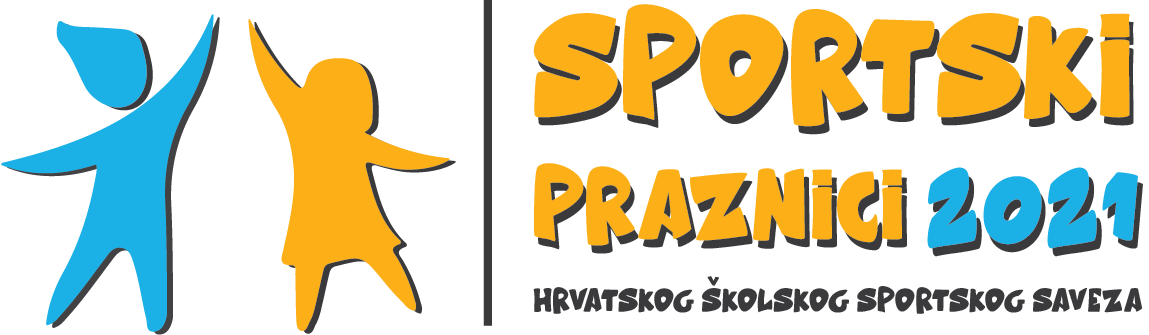 Zagreb, 2021.UVODHrvatski školski sportski savez u suradnji sa županijskim školski sportskim savezima i uz potporu Ministarstva turizma i sporta pokreće projekt pod nazivom „Sportski praznici“. Stvaranje projektne ideje i razlog pokretanja projekta je vrlo izazovna školska godina u kojoj nije bilo moguće realizirati planirani, ali i neophodni broj sati organizirane tjelesne aktivnosti nužan za cjelokupan razvoj djece mlađe i srednje školske dobi. Osim u školama, u okviru redovite nastave tjelesne i zdravstvene kulture te kroz izvannastavne aktivnosti, bavljenje tjelesnom aktivnosti također je onemogućeno ili ograničeno i u raznim sportskim klubovima i školama. Osim toga, zastoj u obrazovanju odnosno prekid redovitog pohađanja nastave te izoliranost od vršnjaka ostavljaju posljedice na mentalno zdravlje djece. Sva ta saznanja navela su nas na osmišljavanje programa koji bi se provodio na otvorenom prostoru, poštujući epidemiološke mjere te pod stručnim vodstvom kineziologa, a sve kako bi se učenicima omogućilo dodatno kvalitetno programirano vrijeme i nakon završetka redovite nastave. Također, važno je napomenuti kako je program potpuno besplatan za sve učenike. Iz svega navedenog može se zaključiti kako je projekt „Sportski praznici“ logičan slijed i naslanja se na projekte „Univerzalna sportska škola“ i „Vježbaonica“ jer omogućuje djeci kontinuirani nastavak bavljenja tjelesnom aktivnošću i za vrijeme ljetnih praznika.Tablica 1. Prikaz projekta kroz brojkeCILJ I SVRHA PROJEKTACilj je projekta uključivanje što većeg broja djece u organizirani oblik tjelesne aktivnosti tijekom ljetnih praznika kada su djeca vrlo često prepuštena sama sebi te nedovoljno motivirana za tjelesnu aktivnost.Provođenjem unaprijed isplaniranih programskih aktivnosti ispunjava se svrha projekta, a to je cjelokupan fizički, kognitivni, kreativni, i emotivni razvoj djece u funkciji poboljšanja kvalitete života.DIONICI U PROJEKTUTablica 2. Prikaz dionika i uloga na projektuNositelj projekta „Sportski praznici“ je Hrvatski školski sportski savez u suradnji sa županijskim školskim sportski savezima te uz potporu Ministarstva turizma i sporta. Županijski školski sportski savezi imaju ulogu regionalnih koordinatora te raspisuju natječaje za voditelje u programu i ovisno prijavama odabiru 3 lokacije u županiji na kojima će se projekt provoditi. Za svaku lokaciju županijski savezi odabiru 2 voditelja što je ukupno 6 voditelja po županiji, odnosno 126 voditelja na razini Hrvatske. Voditelji su zaduženi za obavljanje prijava po grupama, osmišljavanje programskih aktivnosti na razini jednog tjedna, odnosno 20 školskih sati rada u okviru koji postavlja HŠSS, te provođenje tih aktivnosti sa svakom grupom. Također, voditelji po završetku svake grupe podnose izvještaj HŠSS-u o provedenim aktivnostima popunjavanjem pripremljenog obrasca za izvještaj. Nakon odabira voditelja i lokacija, županijski savezi odabiru škole partnere i prikupljaju suglasnosti za korištenje njihovih vanjskih terena i igrališta, dvorane, sanitarnog čvora te potrebnih rekvizita. Na svakoj lokaciji unutar županije potrebna je suglasnost jedne osnovne škole. Za potrebe projekta, škola koja je uključena kao partner na određenoj lokaciji ustupajući infrastrukturu i rekvizite dobiva naziv „Škola domaćin“. Svi Županijski savezi za potrebe organizacije i provedbe aktivnosti na projektu mogu angažirati određen broj volontera. Volonteri mogu biti učenici 8. razreda osnovnih škola ili učenici srednjih škola. Aktivnosti na koje se volonteri mogu uključivati su aktivnosti u pripremnoj fazi projekta poput lijepljenja plakate, podijele letaka i slično. U provedbi projekta mogu obavljati poslove poput dostave „lunch“ paketa, podijele majica učenicima, pomoć voditeljima pri postavljanju rekvizita i opreme te raspremanje istih itd. Svi volonteri dobit će zahvalnice i potvrde o sudjelovanju u projektu te će ostvariti prednost pri odabiru volontera za završnice Državnih prvenstava školskih sportskih društava u narednoj školskoj godini.CILJANA SKUPINACiljana skupina projekta su učenici od 1. do 8. razreda osnovnih škola. MJESTO I VRIJEME ODRŽAVANJAProjektom bi se obuhvatila cijela Republika Hrvatska, a program bi se provodio u svakoj županiji i gradu Zagrebu na tri lokacije istovremeno. Primjerice, u Koprivničko-križevačkoj županiji program bi se istovremeno provodio u Koprivnici, Križevcima i Đurđevcu. Prema ovom modelu, projekt bi se ukupno provodio na 63 lokacije širom Republike Hrvatske, odnosno u 60 gradova te na 3 lokacije u gradu Zagrebu. Na svakoj lokaciji provedba se veže uz jednu osnovnu školu koja pristane sudjelovati u provedbi projekta na način da omogući korištenje vanjskih terena i igrališta, dvorane u slučaju lošeg vremena te sanitarnog čvora. Osim toga, škola bi na raspolaganje stavila i određene rekvizite i pomagala potrebna za provođenje programskih aktivnosti.Projekt bi se provodio u vremenskom periodu od 4 tjedna i to od 28. lipnja do 23. srpnja 2021. godine. Jedan tjedan predstavlja jednu grupu učenika, a programske aktivnosti za jednu grupu provodile bi se kroz pet dana, od ponedjeljka do petka, u trajanju od 4 školska sata dnevno, odnosno 20 sati tjedno po jednoj grupi učenika. Jednu grupu može upisati maksimalno 40-ero učenika, što je ukupno 160-ero djece na jednoj lokaciji kroz 4 grupe. Predloženo vrijeme za provedbu aktivnosti je od 09:00 do 12:00 sati. Tablica 3. Prikaz termina grupa s brojem sati rada i brojem učenika po grupi za jednu lokacijuPRIJAVEGrupama mogu pristupiti svi učenici od 1. do 8. razreda osnovnih škola na način da odabiru jednu grupu koja im terminski najbolje odgovara. Za prijavu učenici moraju imati važeću Iskaznicu HŠSS-a. Grupe se popunjavaju ispunjavanjem prijavnog obrasca koji se nalazi na web stranici HŠSS-a te slanjem ispunjenog obrasca voditelju, a maksimalan broj učenika po grupi je 40. U slučaju da je grupa popunjena, voditelj će ponuditi termin za jednu od sljedećih grupa. Da bi se grupa održala potrebno je minimalno 8 prijavljenih učenika. Grupe od 8 do 15 učenika imaju jednog voditelja, dok grupe od 16 do 40 učenika imaju dva voditelja. Učenici ne moraju nužno pohađati „Školu domaćina“ kako bi pristupili određenoj grupi na pojedinoj lokaciji, već mogu biti i učenici drugih škola iz tog ili okolnih mjesta. Učenici koji su već sudjelovali u jednoj grupi, u slučaju slobodnih mjesta, mogu se prijaviti i za neku od sljedećih grupa. Svim prijavljenim učenicima svakog dana će biti osiguran „lunch paket“ koji sadrži sendvič, bočicu vode i svježe voće. Također, svi učenici dobit će majicu s logotipom projekta i diplomu za sudjelovanje.PROMIDŽBA PROJEKTAAktivnosti vezane uz promidžbu projekta mogu biti ključni element za ostvarivanje cilja projekta, a to je uključivanje maksimalnog broja učenika u projekt. Uključivanjem maksimalnog broja učenika stvaraju se pretpostavke za održivost projekta. Svrha promidžbe projekta je prezentacija projekta i projektne ideje te ciljeva i svrhe projekta. Komunikacija kroz promidžbu je usmjerena na korisnike projekta (djecu i njihove roditelje), opću javnost i medije. Promidžba projekta vršit će se kroz sljedeće komunikacijske kanale:Web stranica HŠSS-a (objava ključnih informacija s pratećim vizualom)Društvene mreže HŠSS-a (objava vizuala na Instagramu i Facebooku s usmjeravanjem na web stranicu)Web stranice i društvene mreže županijskih školskih sportskih savezaPriopćenja kroz dostupne medije (nacionalna televizija, lokalne televizije i radio postoje)Izrada promotivnih video sadržaja (za vrijeme projekta)Tiskane publikacije (letci, plakati, roll-up banneri)Ostali promotivni materijali (majice za djecu i voditelje, diplome)Svi promotivni materijali sadržavat obavezne elemente, s to su logotip projekta s pripadajućim sloganom, logotipe HŠSS-a i Ministarstva turizma i sporta te „hashtag“ oznake saveza i projekta.OKVIR ZA IZBOR PROGRAMSKIH SADRŽAJAProgramske sadržaje koji se provode u okviru projekta možemo podijeliti na teorijske i motoričke. Preporuča se da teorijski i motorički sadržaji bude raspoređeni u omjeru 80:20 u korist motoričkih sadržaja odnosno kinezioloških motoričkih sadržaja.Od 4 školska sata, voditelj mora prema dobnim skupinama učenika u grupi odrediti vrijeme potrebno za užinu, odlaske na toalet i punjenje bočica vodom. Kroz preostalo vrijeme voditelji u svom planu sami raspoređuju sadržaje na način da se smjenjuju faze rada i odmora.Za faze odmora preporučuju se sadržaji poput vježbi disanja, vježbi istezanja, razgovor s učenicima, teorijske ili praktične prezentacije o zdravim namirnicama i prehrani, higijeni i važnosti sna. Također, voditelji mogu kreirati pitalice ili kvizove o temama koje su prošli s djecom tog dana.Za fazu rada važno je odabrati raznovrsne, zanimljive i primjerene motoričke sadržaje za djecu određene dobi. Iako je program namijenjen za svu djecu mlađe i srednje školske dobi, odnosno osnovnoškolsko razdoblje, očekujemo da će najveći interes za program biti prisutan kod djece od 1. do 6. razreda osnovne škole. Ovisno o prijavama, voditelji bi trebali formirati minimalno dvije homogenizirane grupe kako bi odabrani motorički sadržaji bili primjereni starosti djece. Preporuka je da se odabranim motoričkim sadržajima stavi naglasak na razvoj koordinacije. Neki od motoričkih sadržaja koji se preporučuju su:biotička i kineziološki prilagođena biotička motorička znanjakineziološki prilagođeni elementi atletike i gimnastikerazne štafete i poligoniučenje osnovnih elemenata sportskih igara (nogomet, rukomet, košarka, odbojka…)učenje osnovnih elementa ostalih sportova poput sportova s reketom, plesova itd. (ovisno o raspoloživim rekvizitima)sadržaji kojima se razvija snalaženje u prostoru (orijentacijsko trčanje, potraga za blagom itd.)EVALUACIJA PROJEKTAEvaluacija projekta bi se vršila po završetku projekta. Analizirali bi se statistički podaci o broju sudionika ukupno, ali i po grupama i županijama te podaci dobiveni provedenom anketom s roditeljima. Anketa s roditeljima bi se vršila zadnjeg dana svake grupe, a cilj bi bio prikupljanje informacija o zadovoljstvu provedenim programom te eventualnih prijedloga za unaprjeđenje programa za naredne godine.OKVIRNI FINANCIJSKI PLANTablica 4. Okvirni financijski plan projektaVREMENIK PROJEKTATablica 5. Vremenik projektaSPORTSKI PRAZNICIHrvatskog školskog sportskog savezaSPORTSKI PRAZNICIHrvatskog školskog sportskog saveza21ŽUPANIJA63LOKACIJE PO REPUBLICI HRVATSKOJ126KINEZIOLOGA – VODITELJA PROGRAMA252GRUPE UČENIKA5040SATI PROGRAMIRANIH AKTIVNOSTI10080UČENIKA UKLJUČENIH U PROJEKTHRVATSKI ŠKOLSKI SPORTSKI SAVEZNositelj projekta21 ŽUPANIJSKI ŠKOLSKI SPORTSKI SAVEZPartneri na projektu i regionalni koordinatori63 OSNOVNE ŠKOLEPartneri na projektu (infrastruktura i rekviziti) 126 KINEZIOLOGA (VODITELJI)Provoditelji programskih aktivnostiMINISTARSTVO TURIZMA I SPORTAPokrovitelji projektaVOLONTERIPomoć u organizaciji i provedbi projektaGRUPA 128. lipnja – 02. srpnja20 školskih sati40 učenikaGRUPA 205. – 09. srpnja20 školskih sati40 učenikaGRUPA 312. – 16. srpnja20 školskih sati40 učenika GRUPA 419. – 23. srpnja20 školskih sati40 učenikaOkvirni financijski plan projekta "Sportski praznici"Okvirni financijski plan projekta "Sportski praznici"Okvirni financijski plan projekta "Sportski praznici"Okvirni financijski plan projekta "Sportski praznici"R.br.R.br.Naziv po programskim skupinamaIznosi po stavkama1.Naknade voditeljima programaNaknade voditeljima programa            1.008.000,00 kn 2.Potpora savezima za infrastrukturu, opremu i rekvizitePotpora savezima za infrastrukturu, opremu i rekvizite                210.000,00 kn 3."Lunch" paketi za sudionike na projektu"Lunch" paketi za sudionike na projektu                750.000,00 kn 4.Promidžbene aktivnostiPromidžbene aktivnosti                591.400,00 kn 4.1.Tiskane publikacije (letci, plakati, roll-up banneri, diplome)                   71.400,00 kn 4.2.Majice za djecu i voditelje                 270.000,00 kn 4.3.Izrada promotivnih video sadržaja po županijama                 250.000,00 kn UkupnoUkupnoUkupno            2.559.400,00 kn Vremenik projekta "Sportski praznici"Vremenik projekta "Sportski praznici"Vrijeme provedbeAktivnosti na projektuSiječanj 2021.Uočavanje problemaSiječanj 2021.Razvijanje projektne idejeVeljača 2021.Odabir projektnog timaOžujak 2021.Pisanje projektaTravanj 2021.Prezentacija projekta partnerimaTravanj 2021.Izglasavanje projektaSvibanj 2021.Raspisivanje natječaja za voditelje na projektuSvibanj 2021.Odabir "Škola domaćina" i prikupljanje suglasnostiSvibanj 2021.Izrada promidžbenih materijalaSvibanj 2021.Početak promidžbenih aktivnosti kroz sve kanale01.-15. lipnja 2021.Zajednički Zoom sastanak sa svim voditeljima01.-15. lipnja 2021.Potpisivanje Ugovora s voditeljima01.-15. lipnja 2021.Dostava majica i diploma na sve lokacije01.-15. lipnja 2021.Upisivanje učenika28. lipnja-02. srpnja 2021.Realizacija programa s 1. grupom05.-09. srpnja 2021.Realizacija programa s 2. grupom12.-16. srpnja 2021.Realizacija programa s 3. grupom19.-23. srpnja 2021.Realizacija programa s 4. grupomKolovoz 2021.Isplate voditeljimaRujan 2021.Zaključivanje i analiza projektaRujan 2021.Prezentacija analize provedenog projekta partnerima